   				   				 		  TREC de l’Ecurie Bel Horizon (Thy-le-Château)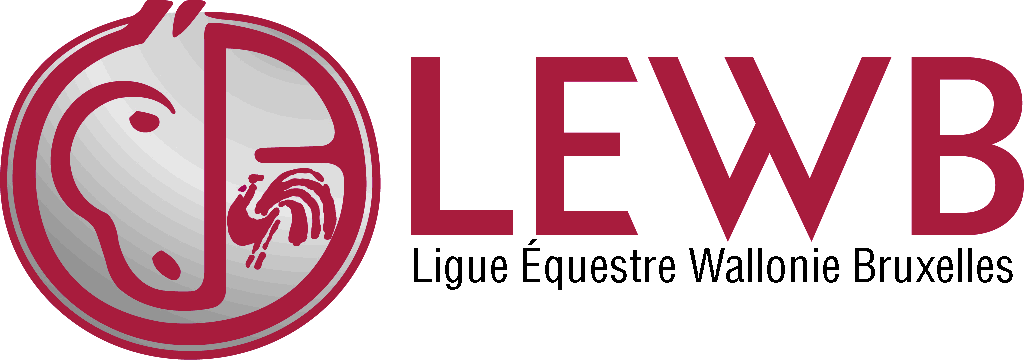 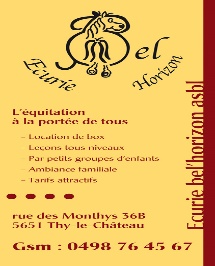 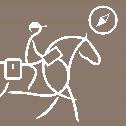 10th to 11th August 2024                                        	      Entry form (one per person)To be returned by 2nd August 2024 at the latest to BOTH addresses below:kookaicaline@hotmail.com and heninsuzanne@gmail.comRider :Horse:Différent levels:If competing in a team, name of teammate: Do not forget to fill in the registration formAND the booking form below!One entry form per rider. Bookings for several accompanying persons can be filled in on the same document.     TREC de l’Ecurie Bel Horizon (Thy-le-Château)                                          10th to 11th August 2024 Booking formLast name & First name: ……………………………….Registration fee:Accommodation (horses) :Lunch meal (POR):To be paid into the account: BE60 0682 4981 8170Statement: TREC, date, name, first name of the riderThe payment will complete your booking and registration.*Refundable only upon request to the organiser and for justified grounds.Last name :First name :Date of birth :Nationality :Licence number :Equestrian Federation :Phone number :Email address :Emergency contact (in cas of accident)Phone number:NameAgeMicro ship NumberImmatriculation number (FRBSE-KBRSF) Level:Mark the field :Arrival DayT1 individualT1 Team (2 riders)T2 individulT2 Team (2 riders)T3 individualT3 Team (2 riders)T4 (only individual)For foreign riders: Permission of your equestrian federationSeal of the feredationEmail address :                                      Package A: Includes registration fee (15€ non-refundable), departure, lunch meal on the POR, camping, paddock (self-made 6m x 6m max).55 €Number of persons:Number of persons:Package B: Includes registration fee (15€ non-refundable), departure, lunch meal on the POR, camping, paddock (self-made 6m x 6m max).All meals from Friday evening to Sunday morning.95 €Number of persons:Package C: (non-riding companions)Includes meals from Friday evening to Sunday morning and the camping.50€Number of persons:Package POR:Includes the entry to the POR (Saturday) in a class of your own, lunch meal on the POR, camping, paddock (self-made 6m x 6m max.)30€Number of persons:Package PTV:Includes the entry to the PTV (Sunday) in a class of your own, camping, paddock (self-made 6m x 6m max).30€Number of persons:Stable / a night (straw and hay included, limited places)15 €Number of days:Paddock / a nightIncluded in the packageSandwich:Ham, cheese, ham+ cheese, veggie – mayonnaise Sandwich:Ham, cheese, ham+ cheese, veggie – mayonnaise Selection: Mayonnaise : Yes - noFor your information, the meals during the WE: pasta with 3 sauces, meat or vegetarian couscous, pure beef burger, sausage bun, vegetarian alternatives, one drink included with each meal if package BFor your information, the meals during the WE: pasta with 3 sauces, meat or vegetarian couscous, pure beef burger, sausage bun, vegetarian alternatives, one drink included with each meal if package BFor your information, the meals during the WE: pasta with 3 sauces, meat or vegetarian couscous, pure beef burger, sausage bun, vegetarian alternatives, one drink included with each meal if package BTOTALTo payTOTALTo payComment (veggie, allergy, ...) :